СТАРЫЕ ДОБРЫЕ ВРЕМЕНА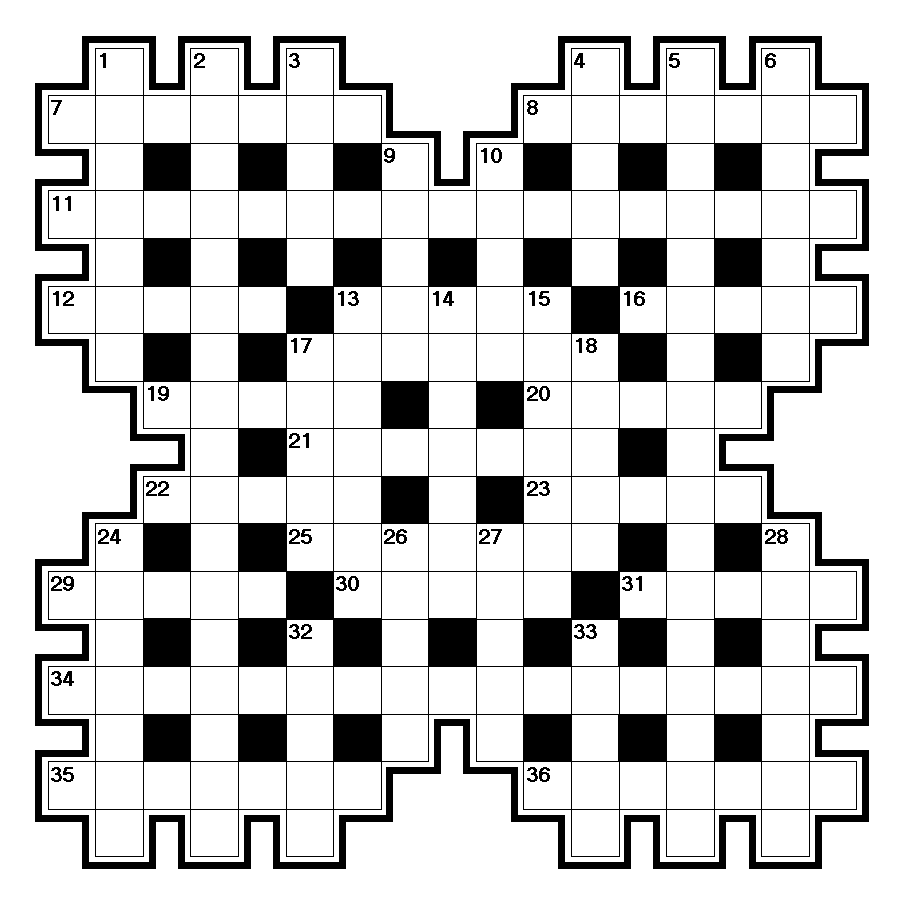 СТАРЫЕ ДОБРЫЕ ВРЕМЕНАПО ГОРИЗОНТАЛИ: 7. Какая планета получила своё название от древнего «мучения»? 8. Какой мальчик с плетью побил рекорды популярности у аргентинцев в 1978 году? 11. То главное, что нужно сохранять «в индустрии грузоперевозок» (из триллера «Догвилль»). 12. Каким ужастиком плохишей в Древней Греции запугивали? 13. Какой силе Фридрих Ницше противопоставляет свободную волю? 16. Какой король стал героем хита Лаймы Вайкуле? 17. Итальянец в отцах современной анатомии. 19. Самый большой порт Израиля. 20. Для древних римлян - гиппотигр, а для нас - ... 21. Идентификатор из географии. 22. Пиво цвета кофе. 23. «Из земли исходит, землёй питается, льётся, как вода, разливает свет». 25. «Зашёл в чужую клеть ... петь». 29. Английская чаша для пунша. 30. Кто готовил напитки на Руси в XIV – XVII веках? 31. Уже в возрасте двенадцати лет он поразил парижских академиков своей работой о некоторых кривых четвёртого порядка, но они устроили ему целый экзамен, чтобы убедиться в его авторстве (гений математики). 34. Вербовка соучастников. 35. Какая рыба символизирует изобилие в китайских аквариумах? 36. Чья шкала оценивает нюансы вкуса?ПО ВЕРТИКАЛИ: 1. Испанский трактир на многих полотнах Диего Веласкеса. 2. Виктор Пелевин в своём романе «S.N.U.F.F.» сравнивает женщину с волшебным цветком. Что может случится, по его мнению, при взгляде на него? 3. Роковое вещество из фильма «Генозавр». 4. Танцевальные импровизации под музыку диско. 5. Финт у бюрократов. 6. Шляпа, снявшаяся во многих вестернах. 9. Молодёжное алиби. 10. Символ московского зоопарка. 13. Первый исполнитель «сухого листа». 14. Акушерский циркуль. 15. Чего «некий Якубович» «лишил» Александра Грибоедова? 17. Увертюра импичмента. 18. Страна с кофейным деревом на гербе. 24. Какой остров захватил Александр Македонский перед нападением на Индию? 26. «Сикстинская капелла первобытной живописи». 27. Друг и соратник Альфреда Уоллеса. 28. Грузинский хлеб. 32. Голубой птах Гималаев. 33. Говяжий рубец с овощами у поляков.